EMPLOYMENT APPLICATION FORMEMPLOYMENT APPLICATION FORMEMPLOYMENT APPLICATION FORMEMPLOYMENT APPLICATION FORMEMPLOYMENT APPLICATION FORMEMPLOYMENT APPLICATION FORMEMPLOYMENT APPLICATION FORMEMPLOYMENT APPLICATION FORMEMPLOYMENT APPLICATION FORMEMPLOYMENT APPLICATION FORMEMPLOYMENT APPLICATION FORMEMPLOYMENT APPLICATION FORMEMPLOYMENT APPLICATION FORMEMPLOYMENT APPLICATION FORMEMPLOYMENT APPLICATION FORMEMPLOYMENT APPLICATION FORMEMPLOYMENT APPLICATION FORMEMPLOYMENT APPLICATION FORMEMPLOYMENT APPLICATION FORMEMPLOYMENT APPLICATION FORMPost Applied For (Job Title):Post Applied For (Job Title):Post Applied For (Job Title):Post Applied For (Job Title):Post Applied For (Job Title):Post Applied For (Job Title):Post Applied For (Job Title):Post Applied For (Job Title):Post Applied For (Job Title):Post Applied For (Job Title):Post Applied For (Job Title):Post Applied For (Job Title):Post Applied For (Job Title):School/Department:School/Department:School/Department:School/Department:School/Department:School/Department:School/Department:PERSONAL DETAILSPERSONAL DETAILSPERSONAL DETAILSPERSONAL DETAILSPERSONAL DETAILSPERSONAL DETAILSPERSONAL DETAILSPERSONAL DETAILSPERSONAL DETAILSPERSONAL DETAILSPERSONAL DETAILSPERSONAL DETAILSPERSONAL DETAILSPERSONAL DETAILSPERSONAL DETAILSPERSONAL DETAILSPERSONAL DETAILSPERSONAL DETAILSPERSONAL DETAILSPERSONAL DETAILS Title: Title: Title:First Name:First Name:First Name:First Name:First Name:First Name:Last Name:Last Name:Last Name:Last Name:Last Name:Last Name:Last Name:Last Name:Last Name:Last Name:Last Name:Address:Postcode:Address:Postcode:Address:Postcode:Address:Postcode:Address:Postcode:Address:Postcode:Address:Postcode:Address:Postcode:Address:Postcode:Work Tel No:(if convenient to receive a call)Home Tel No:Mobile No:Email:Work Tel No:(if convenient to receive a call)Home Tel No:Mobile No:Email:Work Tel No:(if convenient to receive a call)Home Tel No:Mobile No:Email:Work Tel No:(if convenient to receive a call)Home Tel No:Mobile No:Email:Work Tel No:(if convenient to receive a call)Home Tel No:Mobile No:Email:Work Tel No:(if convenient to receive a call)Home Tel No:Mobile No:Email:Work Tel No:(if convenient to receive a call)Home Tel No:Mobile No:Email:Work Tel No:(if convenient to receive a call)Home Tel No:Mobile No:Email:Work Tel No:(if convenient to receive a call)Home Tel No:Mobile No:Email:Work Tel No:(if convenient to receive a call)Home Tel No:Mobile No:Email:Work Tel No:(if convenient to receive a call)Home Tel No:Mobile No:Email:If you were born outside of the UK, what date did you become resident in the UK?If you were born outside of the UK, what date did you become resident in the UK?If you were born outside of the UK, what date did you become resident in the UK?If you were born outside of the UK, what date did you become resident in the UK?If you were born outside of the UK, what date did you become resident in the UK?If you were born outside of the UK, what date did you become resident in the UK?If you were born outside of the UK, what date did you become resident in the UK?If you were born outside of the UK, what date did you become resident in the UK?If you were born outside of the UK, what date did you become resident in the UK?If you were born outside of the UK, what date did you become resident in the UK?If you were born outside of the UK, what date did you become resident in the UK?If you were born outside of the UK, what date did you become resident in the UK?If you were born outside of the UK, what date did you become resident in the UK?Are you eligible to work in the UK?Are you eligible to work in the UK?Are you eligible to work in the UK?Are you eligible to work in the UK?Are you eligible to work in the UK?Are you eligible to work in the UK?Are you eligible to work in the UK?Are you eligible to work in the UK?Are you eligible to work in the UK?Are you eligible to work in the UK?Are you eligible to work in the UK?Are you eligible to work in the UK?Are you eligible to work in the UK?Are you a Swiss/EEA citizen?Are you a Swiss/EEA citizen?Are you a Swiss/EEA citizen?Are you a Swiss/EEA citizen?Are you a Swiss/EEA citizen?Are you a Swiss/EEA citizen?Are you a Swiss/EEA citizen?Are you a Swiss/EEA citizen?Are you a Swiss/EEA citizen?Are you a Swiss/EEA citizen?Are you a Swiss/EEA citizen?Are you a Swiss/EEA citizen?Are you a Swiss/EEA citizen?Yes                  No         Yes                  No         Yes                  No         Yes                  No         Yes                  No         Yes                  No         Yes                  No         If “Yes” to the above, when did you become resident in the UK?If “Yes” to the above, when did you become resident in the UK?If “Yes” to the above, when did you become resident in the UK?If “Yes” to the above, when did you become resident in the UK?If “Yes” to the above, when did you become resident in the UK?If “Yes” to the above, when did you become resident in the UK?If “Yes” to the above, when did you become resident in the UK?If “Yes” to the above, when did you become resident in the UK?If “Yes” to the above, when did you become resident in the UK?If “Yes” to the above, when did you become resident in the UK?If “Yes” to the above, when did you become resident in the UK?If “Yes” to the above, when did you become resident in the UK?If “Yes” to the above, when did you become resident in the UK?Date:(DD/MM/YY)Date:(DD/MM/YY)Date:(DD/MM/YY)Date:(DD/MM/YY)Date:(DD/MM/YY)Date:(DD/MM/YY)Date:(DD/MM/YY)Do you require a work permit to work in the UK?Do you require a work permit to work in the UK?Do you require a work permit to work in the UK?Do you require a work permit to work in the UK?Do you require a work permit to work in the UK?Do you require a work permit to work in the UK?Do you require a work permit to work in the UK?Do you require a work permit to work in the UK?Do you require a work permit to work in the UK?Do you require a work permit to work in the UK?Do you require a work permit to work in the UK?Do you require a work permit to work in the UK?Do you require a work permit to work in the UK?Yes                  NoYes                  NoYes                  NoYes                  NoYes                  NoYes                  NoYes                  NoUnder the Asylum & Immigration Act 1996, you will be required to provide proof of your eligibility to work in the UK. We will need to see original documents. You will only be able to work for us once we are sure that you are eligible to work in the UK.  If you are unsure about your status then you should contact the Home Office.Under the Asylum & Immigration Act 1996, you will be required to provide proof of your eligibility to work in the UK. We will need to see original documents. You will only be able to work for us once we are sure that you are eligible to work in the UK.  If you are unsure about your status then you should contact the Home Office.Under the Asylum & Immigration Act 1996, you will be required to provide proof of your eligibility to work in the UK. We will need to see original documents. You will only be able to work for us once we are sure that you are eligible to work in the UK.  If you are unsure about your status then you should contact the Home Office.Under the Asylum & Immigration Act 1996, you will be required to provide proof of your eligibility to work in the UK. We will need to see original documents. You will only be able to work for us once we are sure that you are eligible to work in the UK.  If you are unsure about your status then you should contact the Home Office.Under the Asylum & Immigration Act 1996, you will be required to provide proof of your eligibility to work in the UK. We will need to see original documents. You will only be able to work for us once we are sure that you are eligible to work in the UK.  If you are unsure about your status then you should contact the Home Office.Under the Asylum & Immigration Act 1996, you will be required to provide proof of your eligibility to work in the UK. We will need to see original documents. You will only be able to work for us once we are sure that you are eligible to work in the UK.  If you are unsure about your status then you should contact the Home Office.Under the Asylum & Immigration Act 1996, you will be required to provide proof of your eligibility to work in the UK. We will need to see original documents. You will only be able to work for us once we are sure that you are eligible to work in the UK.  If you are unsure about your status then you should contact the Home Office.Under the Asylum & Immigration Act 1996, you will be required to provide proof of your eligibility to work in the UK. We will need to see original documents. You will only be able to work for us once we are sure that you are eligible to work in the UK.  If you are unsure about your status then you should contact the Home Office.Under the Asylum & Immigration Act 1996, you will be required to provide proof of your eligibility to work in the UK. We will need to see original documents. You will only be able to work for us once we are sure that you are eligible to work in the UK.  If you are unsure about your status then you should contact the Home Office.Under the Asylum & Immigration Act 1996, you will be required to provide proof of your eligibility to work in the UK. We will need to see original documents. You will only be able to work for us once we are sure that you are eligible to work in the UK.  If you are unsure about your status then you should contact the Home Office.Under the Asylum & Immigration Act 1996, you will be required to provide proof of your eligibility to work in the UK. We will need to see original documents. You will only be able to work for us once we are sure that you are eligible to work in the UK.  If you are unsure about your status then you should contact the Home Office.Under the Asylum & Immigration Act 1996, you will be required to provide proof of your eligibility to work in the UK. We will need to see original documents. You will only be able to work for us once we are sure that you are eligible to work in the UK.  If you are unsure about your status then you should contact the Home Office.Under the Asylum & Immigration Act 1996, you will be required to provide proof of your eligibility to work in the UK. We will need to see original documents. You will only be able to work for us once we are sure that you are eligible to work in the UK.  If you are unsure about your status then you should contact the Home Office.Under the Asylum & Immigration Act 1996, you will be required to provide proof of your eligibility to work in the UK. We will need to see original documents. You will only be able to work for us once we are sure that you are eligible to work in the UK.  If you are unsure about your status then you should contact the Home Office.Under the Asylum & Immigration Act 1996, you will be required to provide proof of your eligibility to work in the UK. We will need to see original documents. You will only be able to work for us once we are sure that you are eligible to work in the UK.  If you are unsure about your status then you should contact the Home Office.Under the Asylum & Immigration Act 1996, you will be required to provide proof of your eligibility to work in the UK. We will need to see original documents. You will only be able to work for us once we are sure that you are eligible to work in the UK.  If you are unsure about your status then you should contact the Home Office.Under the Asylum & Immigration Act 1996, you will be required to provide proof of your eligibility to work in the UK. We will need to see original documents. You will only be able to work for us once we are sure that you are eligible to work in the UK.  If you are unsure about your status then you should contact the Home Office.Under the Asylum & Immigration Act 1996, you will be required to provide proof of your eligibility to work in the UK. We will need to see original documents. You will only be able to work for us once we are sure that you are eligible to work in the UK.  If you are unsure about your status then you should contact the Home Office.Under the Asylum & Immigration Act 1996, you will be required to provide proof of your eligibility to work in the UK. We will need to see original documents. You will only be able to work for us once we are sure that you are eligible to work in the UK.  If you are unsure about your status then you should contact the Home Office.Under the Asylum & Immigration Act 1996, you will be required to provide proof of your eligibility to work in the UK. We will need to see original documents. You will only be able to work for us once we are sure that you are eligible to work in the UK.  If you are unsure about your status then you should contact the Home Office.National Insurance Number:National Insurance Number:National Insurance Number:National Insurance Number:National Insurance Number:National Insurance Number:National Insurance Number:National Insurance Number:National Insurance Number:National Insurance Number:National Insurance Number:National Insurance Number:National Insurance Number:Have you successfully completed a period of induction as a qualified teacher in this country?Teaching Staff onlyHave you successfully completed a period of induction as a qualified teacher in this country?Teaching Staff onlyHave you successfully completed a period of induction as a qualified teacher in this country?Teaching Staff onlyHave you successfully completed a period of induction as a qualified teacher in this country?Teaching Staff onlyHave you successfully completed a period of induction as a qualified teacher in this country?Teaching Staff onlyHave you successfully completed a period of induction as a qualified teacher in this country?Teaching Staff onlyHave you successfully completed a period of induction as a qualified teacher in this country?Teaching Staff onlyHave you successfully completed a period of induction as a qualified teacher in this country?Teaching Staff onlyHave you successfully completed a period of induction as a qualified teacher in this country?Teaching Staff onlyHave you successfully completed a period of induction as a qualified teacher in this country?Teaching Staff onlyHave you successfully completed a period of induction as a qualified teacher in this country?Teaching Staff onlyHave you successfully completed a period of induction as a qualified teacher in this country?Teaching Staff onlyHave you successfully completed a period of induction as a qualified teacher in this country?Teaching Staff onlyYes             No  Yes             No  Yes             No  Yes             No  Yes             No  Yes             No  Yes             No  If yes please give details of completion:If yes please give details of completion:If yes please give details of completion:If yes please give details of completion:If yes please give details of completion:If yes please give details of completion:If yes please give details of completion:If yes please give details of completion:If yes please give details of completion:If yes please give details of completion:If yes please give details of completion:If yes please give details of completion:If yes please give details of completion:Have you ever lived or worked abroad?Have you ever lived or worked abroad?Have you ever lived or worked abroad?Have you ever lived or worked abroad?Have you ever lived or worked abroad?Have you ever lived or worked abroad?Have you ever lived or worked abroad?Have you ever lived or worked abroad?Have you ever lived or worked abroad?Have you ever lived or worked abroad?Have you ever lived or worked abroad?Have you ever lived or worked abroad?Have you ever lived or worked abroad?Yes                      No                  Yes                      No                  Yes                      No                  Yes                      No                  Yes                      No                  Yes                      No                  Yes                      No                  Are you registered with the DfE?Are you registered with the DfE?Are you registered with the DfE?Are you registered with the DfE?Are you registered with the DfE?Are you registered with the DfE?Are you registered with the DfE?Are you registered with the DfE?Are you registered with the DfE?Are you registered with the DfE?Are you registered with the DfE?Are you registered with the DfE?Are you registered with the DfE?Yes              NoYes              NoYes              NoYes              NoYes              NoYes              NoYes              NoIf so please give details of your DfE Reference Number (DfE number e.g.12/34567)If so please give details of your DfE Reference Number (DfE number e.g.12/34567)If so please give details of your DfE Reference Number (DfE number e.g.12/34567)If so please give details of your DfE Reference Number (DfE number e.g.12/34567)If so please give details of your DfE Reference Number (DfE number e.g.12/34567)If so please give details of your DfE Reference Number (DfE number e.g.12/34567)If so please give details of your DfE Reference Number (DfE number e.g.12/34567)If so please give details of your DfE Reference Number (DfE number e.g.12/34567)If so please give details of your DfE Reference Number (DfE number e.g.12/34567)If so please give details of your DfE Reference Number (DfE number e.g.12/34567)If so please give details of your DfE Reference Number (DfE number e.g.12/34567)If so please give details of your DfE Reference Number (DfE number e.g.12/34567)If so please give details of your DfE Reference Number (DfE number e.g.12/34567)Are you subject to any conditions or prohibitions placed on you by the DfE?Are you subject to any conditions or prohibitions placed on you by the DfE?Are you subject to any conditions or prohibitions placed on you by the DfE?Are you subject to any conditions or prohibitions placed on you by the DfE?Are you subject to any conditions or prohibitions placed on you by the DfE?Are you subject to any conditions or prohibitions placed on you by the DfE?Are you subject to any conditions or prohibitions placed on you by the DfE?Are you subject to any conditions or prohibitions placed on you by the DfE?Are you subject to any conditions or prohibitions placed on you by the DfE?Are you subject to any conditions or prohibitions placed on you by the DfE?Are you subject to any conditions or prohibitions placed on you by the DfE?Are you subject to any conditions or prohibitions placed on you by the DfE?Are you subject to any conditions or prohibitions placed on you by the DfE?Yes              NoYes              NoYes              NoYes              NoYes              NoYes              NoYes              NoIf yes please give details:If yes please give details:If yes please give details:If yes please give details:If yes please give details:If yes please give details:If yes please give details:If yes please give details:If yes please give details:If yes please give details:If yes please give details:If yes please give details:If yes please give details:Do you have Qualified Teacher Status?Teaching Staff onlyDo you have Qualified Teacher Status?Teaching Staff onlyDo you have Qualified Teacher Status?Teaching Staff onlyDo you have Qualified Teacher Status?Teaching Staff onlyDo you have Qualified Teacher Status?Teaching Staff onlyDo you have Qualified Teacher Status?Teaching Staff onlyDo you have Qualified Teacher Status?Teaching Staff onlyDo you have Qualified Teacher Status?Teaching Staff onlyDo you have Qualified Teacher Status?Teaching Staff onlyDo you have Qualified Teacher Status?Teaching Staff onlyDo you have Qualified Teacher Status?Teaching Staff onlyDo you have Qualified Teacher Status?Teaching Staff onlyDo you have Qualified Teacher Status?Teaching Staff onlyYes              NoYes              NoYes              NoYes              NoYes              NoYes              NoYes              NoIf yes please give a date of award:If yes please give a date of award:If yes please give a date of award:If yes please give a date of award:If yes please give a date of award:If yes please give a date of award:If yes please give a date of award:If yes please give a date of award:If yes please give a date of award:If yes please give a date of award:If yes please give a date of award:If yes please give a date of award:If yes please give a date of award:QTS Certificate Number:Teaching Staff onlyQTS Certificate Number:Teaching Staff onlyQTS Certificate Number:Teaching Staff onlyQTS Certificate Number:Teaching Staff onlyQTS Certificate Number:Teaching Staff onlyQTS Certificate Number:Teaching Staff onlyQTS Certificate Number:Teaching Staff onlyQTS Certificate Number:Teaching Staff onlyQTS Certificate Number:Teaching Staff onlyQTS Certificate Number:Teaching Staff onlyQTS Certificate Number:Teaching Staff onlyQTS Certificate Number:Teaching Staff onlyQTS Certificate Number:Teaching Staff onlyCURRENT (OR MOST RECENT) EMPLOYMENTCURRENT (OR MOST RECENT) EMPLOYMENTCURRENT (OR MOST RECENT) EMPLOYMENTCURRENT (OR MOST RECENT) EMPLOYMENTCURRENT (OR MOST RECENT) EMPLOYMENTCURRENT (OR MOST RECENT) EMPLOYMENTCURRENT (OR MOST RECENT) EMPLOYMENTCURRENT (OR MOST RECENT) EMPLOYMENTCURRENT (OR MOST RECENT) EMPLOYMENTCURRENT (OR MOST RECENT) EMPLOYMENTCURRENT (OR MOST RECENT) EMPLOYMENTCURRENT (OR MOST RECENT) EMPLOYMENTCURRENT (OR MOST RECENT) EMPLOYMENTCURRENT (OR MOST RECENT) EMPLOYMENTCURRENT (OR MOST RECENT) EMPLOYMENTCURRENT (OR MOST RECENT) EMPLOYMENTCURRENT (OR MOST RECENT) EMPLOYMENTCURRENT (OR MOST RECENT) EMPLOYMENTCURRENT (OR MOST RECENT) EMPLOYMENTCURRENT (OR MOST RECENT) EMPLOYMENTName of Employer:Address:Post Code:Telephone Number:Date Started:Date Left (where applicable):Name of Employer:Address:Post Code:Telephone Number:Date Started:Date Left (where applicable):Name of Employer:Address:Post Code:Telephone Number:Date Started:Date Left (where applicable):Name of Employer:Address:Post Code:Telephone Number:Date Started:Date Left (where applicable):Name of Employer:Address:Post Code:Telephone Number:Date Started:Date Left (where applicable):Name of Employer:Address:Post Code:Telephone Number:Date Started:Date Left (where applicable):Name of Employer:Address:Post Code:Telephone Number:Date Started:Date Left (where applicable):Name of Employer:Address:Post Code:Telephone Number:Date Started:Date Left (where applicable):Name of Employer:Address:Post Code:Telephone Number:Date Started:Date Left (where applicable):Name of Employer:Address:Post Code:Telephone Number:Date Started:Date Left (where applicable):Name of Employer:Address:Post Code:Telephone Number:Date Started:Date Left (where applicable):Name of Employer:Address:Post Code:Telephone Number:Date Started:Date Left (where applicable):Name of Employer:Address:Post Code:Telephone Number:Date Started:Date Left (where applicable):Job Title/Post Held:Grade/spine point:Current Salary:Notice Required:Reason for leaving/wishing to leave:Job Title/Post Held:Grade/spine point:Current Salary:Notice Required:Reason for leaving/wishing to leave:Job Title/Post Held:Grade/spine point:Current Salary:Notice Required:Reason for leaving/wishing to leave:Job Title/Post Held:Grade/spine point:Current Salary:Notice Required:Reason for leaving/wishing to leave:Job Title/Post Held:Grade/spine point:Current Salary:Notice Required:Reason for leaving/wishing to leave:Job Title/Post Held:Grade/spine point:Current Salary:Notice Required:Reason for leaving/wishing to leave:Job Title/Post Held:Grade/spine point:Current Salary:Notice Required:Reason for leaving/wishing to leave:Brief description of main duties/responsibilities:Brief description of main duties/responsibilities:Brief description of main duties/responsibilities:Brief description of main duties/responsibilities:Brief description of main duties/responsibilities:Brief description of main duties/responsibilities:Brief description of main duties/responsibilities:Brief description of main duties/responsibilities:Brief description of main duties/responsibilities:Brief description of main duties/responsibilities:Brief description of main duties/responsibilities:Brief description of main duties/responsibilities:Brief description of main duties/responsibilities:Brief description of main duties/responsibilities:Brief description of main duties/responsibilities:Brief description of main duties/responsibilities:Brief description of main duties/responsibilities:Brief description of main duties/responsibilities:Brief description of main duties/responsibilities:Brief description of main duties/responsibilities:Please provide us with information on how you meet the Person Specification, this will help to inform our decision when shortlisting.Please provide us with information on how you meet the Person Specification, this will help to inform our decision when shortlisting.Please provide us with information on how you meet the Person Specification, this will help to inform our decision when shortlisting.Please provide us with information on how you meet the Person Specification, this will help to inform our decision when shortlisting.Please provide us with information on how you meet the Person Specification, this will help to inform our decision when shortlisting.Please provide us with information on how you meet the Person Specification, this will help to inform our decision when shortlisting.Please provide us with information on how you meet the Person Specification, this will help to inform our decision when shortlisting.Please provide us with information on how you meet the Person Specification, this will help to inform our decision when shortlisting.Please provide us with information on how you meet the Person Specification, this will help to inform our decision when shortlisting.Please provide us with information on how you meet the Person Specification, this will help to inform our decision when shortlisting.Please provide us with information on how you meet the Person Specification, this will help to inform our decision when shortlisting.Please provide us with information on how you meet the Person Specification, this will help to inform our decision when shortlisting.Please provide us with information on how you meet the Person Specification, this will help to inform our decision when shortlisting.Please provide us with information on how you meet the Person Specification, this will help to inform our decision when shortlisting.Please provide us with information on how you meet the Person Specification, this will help to inform our decision when shortlisting.Please provide us with information on how you meet the Person Specification, this will help to inform our decision when shortlisting.Please provide us with information on how you meet the Person Specification, this will help to inform our decision when shortlisting.Please provide us with information on how you meet the Person Specification, this will help to inform our decision when shortlisting.Please provide us with information on how you meet the Person Specification, this will help to inform our decision when shortlisting.Please provide us with information on how you meet the Person Specification, this will help to inform our decision when shortlisting.REFERENCESREFERENCESREFERENCESREFERENCESREFERENCESREFERENCESREFERENCESREFERENCESREFERENCESREFERENCESREFERENCESREFERENCESREFERENCESREFERENCESREFERENCESREFERENCESREFERENCESREFERENCESREFERENCESREFERENCESPlease supply the names and addresses of two referees; one should be your current or most recent employer and the other your previous employer (someone who knows you in a professional or training/education context)Please note references will be required prior to interview.Please supply the names and addresses of two referees; one should be your current or most recent employer and the other your previous employer (someone who knows you in a professional or training/education context)Please note references will be required prior to interview.Please supply the names and addresses of two referees; one should be your current or most recent employer and the other your previous employer (someone who knows you in a professional or training/education context)Please note references will be required prior to interview.Please supply the names and addresses of two referees; one should be your current or most recent employer and the other your previous employer (someone who knows you in a professional or training/education context)Please note references will be required prior to interview.Please supply the names and addresses of two referees; one should be your current or most recent employer and the other your previous employer (someone who knows you in a professional or training/education context)Please note references will be required prior to interview.Please supply the names and addresses of two referees; one should be your current or most recent employer and the other your previous employer (someone who knows you in a professional or training/education context)Please note references will be required prior to interview.Please supply the names and addresses of two referees; one should be your current or most recent employer and the other your previous employer (someone who knows you in a professional or training/education context)Please note references will be required prior to interview.Please supply the names and addresses of two referees; one should be your current or most recent employer and the other your previous employer (someone who knows you in a professional or training/education context)Please note references will be required prior to interview.Please supply the names and addresses of two referees; one should be your current or most recent employer and the other your previous employer (someone who knows you in a professional or training/education context)Please note references will be required prior to interview.Please supply the names and addresses of two referees; one should be your current or most recent employer and the other your previous employer (someone who knows you in a professional or training/education context)Please note references will be required prior to interview.Please supply the names and addresses of two referees; one should be your current or most recent employer and the other your previous employer (someone who knows you in a professional or training/education context)Please note references will be required prior to interview.Please supply the names and addresses of two referees; one should be your current or most recent employer and the other your previous employer (someone who knows you in a professional or training/education context)Please note references will be required prior to interview.Please supply the names and addresses of two referees; one should be your current or most recent employer and the other your previous employer (someone who knows you in a professional or training/education context)Please note references will be required prior to interview.Please supply the names and addresses of two referees; one should be your current or most recent employer and the other your previous employer (someone who knows you in a professional or training/education context)Please note references will be required prior to interview.Please supply the names and addresses of two referees; one should be your current or most recent employer and the other your previous employer (someone who knows you in a professional or training/education context)Please note references will be required prior to interview.Please supply the names and addresses of two referees; one should be your current or most recent employer and the other your previous employer (someone who knows you in a professional or training/education context)Please note references will be required prior to interview.Please supply the names and addresses of two referees; one should be your current or most recent employer and the other your previous employer (someone who knows you in a professional or training/education context)Please note references will be required prior to interview.Please supply the names and addresses of two referees; one should be your current or most recent employer and the other your previous employer (someone who knows you in a professional or training/education context)Please note references will be required prior to interview.Please supply the names and addresses of two referees; one should be your current or most recent employer and the other your previous employer (someone who knows you in a professional or training/education context)Please note references will be required prior to interview.Please supply the names and addresses of two referees; one should be your current or most recent employer and the other your previous employer (someone who knows you in a professional or training/education context)Please note references will be required prior to interview.Name:Referee No.1Current/Most Recent EmployerName:Referee No.1Current/Most Recent EmployerName:Referee No.1Current/Most Recent EmployerName:Referee No.1Current/Most Recent EmployerName:Referee No.1Current/Most Recent EmployerName:Referee No.1Current/Most Recent EmployerName:Referee No.1Current/Most Recent EmployerName:Referee No.1Current/Most Recent EmployerName:Referee No.1Current/Most Recent EmployerName:Referee No.1Current/Most Recent EmployerName:Referee No.2Previous EmployerName:Referee No.2Previous EmployerName:Referee No.2Previous EmployerName:Referee No.2Previous EmployerName:Referee No.2Previous EmployerName:Referee No.2Previous EmployerName:Referee No.2Previous EmployerName:Referee No.2Previous EmployerName:Referee No.2Previous EmployerName:Referee No.2Previous EmployerJob Title:Company Name:Address:Telephone Number:Email:Relationship:Job Title:Company Name:Address:Telephone Number:Email:Relationship:Job Title:Company Name:Address:Telephone Number:Email:Relationship:Job Title:Company Name:Address:Telephone Number:Email:Relationship:Job Title:Company Name:Address:Telephone Number:Email:Relationship:Job Title:Company Name:Address:Telephone Number:Email:Relationship:Job Title:Company Name:Address:Telephone Number:Email:Relationship:Job Title:Company Name:Address:Telephone Number:Email:Relationship:Job Title:Company Name:Address:Telephone Number:Email:Relationship:Job Title:Company Name:Address:Telephone Number:Email:Relationship:Job Title:Company Name:Address:Telephone Number:Email:Relationship:Job Title:Company Name:Address:Telephone Number:Email:Relationship:Job Title:Company Name:Address:Telephone Number:Email:Relationship:Job Title:Company Name:Address:Telephone Number:Email:Relationship:Job Title:Company Name:Address:Telephone Number:Email:Relationship:Job Title:Company Name:Address:Telephone Number:Email:Relationship:Job Title:Company Name:Address:Telephone Number:Email:Relationship:Job Title:Company Name:Address:Telephone Number:Email:Relationship:Job Title:Company Name:Address:Telephone Number:Email:Relationship:Job Title:Company Name:Address:Telephone Number:Email:Relationship:I hereby authorise you to take up references from my present employer, my previous employer(s) or the people that I have submitted as personal referees, once an interview for employment has been confirmed and without further reference to you. In addition, I hereby authorise you to take up other reference checks, as you may deem appropriate.I hereby authorise you to take up references from my present employer, my previous employer(s) or the people that I have submitted as personal referees, once an interview for employment has been confirmed and without further reference to you. In addition, I hereby authorise you to take up other reference checks, as you may deem appropriate.I hereby authorise you to take up references from my present employer, my previous employer(s) or the people that I have submitted as personal referees, once an interview for employment has been confirmed and without further reference to you. In addition, I hereby authorise you to take up other reference checks, as you may deem appropriate.I hereby authorise you to take up references from my present employer, my previous employer(s) or the people that I have submitted as personal referees, once an interview for employment has been confirmed and without further reference to you. In addition, I hereby authorise you to take up other reference checks, as you may deem appropriate.I hereby authorise you to take up references from my present employer, my previous employer(s) or the people that I have submitted as personal referees, once an interview for employment has been confirmed and without further reference to you. In addition, I hereby authorise you to take up other reference checks, as you may deem appropriate.I hereby authorise you to take up references from my present employer, my previous employer(s) or the people that I have submitted as personal referees, once an interview for employment has been confirmed and without further reference to you. In addition, I hereby authorise you to take up other reference checks, as you may deem appropriate.I hereby authorise you to take up references from my present employer, my previous employer(s) or the people that I have submitted as personal referees, once an interview for employment has been confirmed and without further reference to you. In addition, I hereby authorise you to take up other reference checks, as you may deem appropriate.I hereby authorise you to take up references from my present employer, my previous employer(s) or the people that I have submitted as personal referees, once an interview for employment has been confirmed and without further reference to you. In addition, I hereby authorise you to take up other reference checks, as you may deem appropriate.I hereby authorise you to take up references from my present employer, my previous employer(s) or the people that I have submitted as personal referees, once an interview for employment has been confirmed and without further reference to you. In addition, I hereby authorise you to take up other reference checks, as you may deem appropriate.I hereby authorise you to take up references from my present employer, my previous employer(s) or the people that I have submitted as personal referees, once an interview for employment has been confirmed and without further reference to you. In addition, I hereby authorise you to take up other reference checks, as you may deem appropriate.I hereby authorise you to take up references from my present employer, my previous employer(s) or the people that I have submitted as personal referees, once an interview for employment has been confirmed and without further reference to you. In addition, I hereby authorise you to take up other reference checks, as you may deem appropriate.I hereby authorise you to take up references from my present employer, my previous employer(s) or the people that I have submitted as personal referees, once an interview for employment has been confirmed and without further reference to you. In addition, I hereby authorise you to take up other reference checks, as you may deem appropriate.I hereby authorise you to take up references from my present employer, my previous employer(s) or the people that I have submitted as personal referees, once an interview for employment has been confirmed and without further reference to you. In addition, I hereby authorise you to take up other reference checks, as you may deem appropriate.I hereby authorise you to take up references from my present employer, my previous employer(s) or the people that I have submitted as personal referees, once an interview for employment has been confirmed and without further reference to you. In addition, I hereby authorise you to take up other reference checks, as you may deem appropriate.I hereby authorise you to take up references from my present employer, my previous employer(s) or the people that I have submitted as personal referees, once an interview for employment has been confirmed and without further reference to you. In addition, I hereby authorise you to take up other reference checks, as you may deem appropriate.I hereby authorise you to take up references from my present employer, my previous employer(s) or the people that I have submitted as personal referees, once an interview for employment has been confirmed and without further reference to you. In addition, I hereby authorise you to take up other reference checks, as you may deem appropriate.I hereby authorise you to take up references from my present employer, my previous employer(s) or the people that I have submitted as personal referees, once an interview for employment has been confirmed and without further reference to you. In addition, I hereby authorise you to take up other reference checks, as you may deem appropriate.I hereby authorise you to take up references from my present employer, my previous employer(s) or the people that I have submitted as personal referees, once an interview for employment has been confirmed and without further reference to you. In addition, I hereby authorise you to take up other reference checks, as you may deem appropriate.I hereby authorise you to take up references from my present employer, my previous employer(s) or the people that I have submitted as personal referees, once an interview for employment has been confirmed and without further reference to you. In addition, I hereby authorise you to take up other reference checks, as you may deem appropriate.I hereby authorise you to take up references from my present employer, my previous employer(s) or the people that I have submitted as personal referees, once an interview for employment has been confirmed and without further reference to you. In addition, I hereby authorise you to take up other reference checks, as you may deem appropriate.Signed:Signed:Signed:Signed:Signed:Signed:Signed:Signed:Signed:Signed:Dated:Dated:Dated:Dated:Dated:Dated:Dated:Dated:Dated:Dated:PREVIOUS EMPLOYMENTPREVIOUS EMPLOYMENTPREVIOUS EMPLOYMENTPREVIOUS EMPLOYMENTPREVIOUS EMPLOYMENTPREVIOUS EMPLOYMENTPREVIOUS EMPLOYMENTPREVIOUS EMPLOYMENTPREVIOUS EMPLOYMENTPREVIOUS EMPLOYMENTPREVIOUS EMPLOYMENTPREVIOUS EMPLOYMENTPREVIOUS EMPLOYMENTPREVIOUS EMPLOYMENTPREVIOUS EMPLOYMENTPREVIOUS EMPLOYMENTPREVIOUS EMPLOYMENTPREVIOUS EMPLOYMENTPREVIOUS EMPLOYMENTPREVIOUS EMPLOYMENTPlease give details of your full employment history, detailing any periods of unemployment and unpaid/voluntary work (most recent first). Continue on a separate sheet if necessary.Please give details of your full employment history, detailing any periods of unemployment and unpaid/voluntary work (most recent first). Continue on a separate sheet if necessary.Please give details of your full employment history, detailing any periods of unemployment and unpaid/voluntary work (most recent first). Continue on a separate sheet if necessary.Please give details of your full employment history, detailing any periods of unemployment and unpaid/voluntary work (most recent first). Continue on a separate sheet if necessary.Please give details of your full employment history, detailing any periods of unemployment and unpaid/voluntary work (most recent first). Continue on a separate sheet if necessary.Please give details of your full employment history, detailing any periods of unemployment and unpaid/voluntary work (most recent first). Continue on a separate sheet if necessary.Please give details of your full employment history, detailing any periods of unemployment and unpaid/voluntary work (most recent first). Continue on a separate sheet if necessary.Please give details of your full employment history, detailing any periods of unemployment and unpaid/voluntary work (most recent first). Continue on a separate sheet if necessary.Please give details of your full employment history, detailing any periods of unemployment and unpaid/voluntary work (most recent first). Continue on a separate sheet if necessary.Please give details of your full employment history, detailing any periods of unemployment and unpaid/voluntary work (most recent first). Continue on a separate sheet if necessary.Please give details of your full employment history, detailing any periods of unemployment and unpaid/voluntary work (most recent first). Continue on a separate sheet if necessary.Please give details of your full employment history, detailing any periods of unemployment and unpaid/voluntary work (most recent first). Continue on a separate sheet if necessary.Please give details of your full employment history, detailing any periods of unemployment and unpaid/voluntary work (most recent first). Continue on a separate sheet if necessary.Please give details of your full employment history, detailing any periods of unemployment and unpaid/voluntary work (most recent first). Continue on a separate sheet if necessary.Please give details of your full employment history, detailing any periods of unemployment and unpaid/voluntary work (most recent first). Continue on a separate sheet if necessary.Please give details of your full employment history, detailing any periods of unemployment and unpaid/voluntary work (most recent first). Continue on a separate sheet if necessary.Please give details of your full employment history, detailing any periods of unemployment and unpaid/voluntary work (most recent first). Continue on a separate sheet if necessary.Please give details of your full employment history, detailing any periods of unemployment and unpaid/voluntary work (most recent first). Continue on a separate sheet if necessary.Please give details of your full employment history, detailing any periods of unemployment and unpaid/voluntary work (most recent first). Continue on a separate sheet if necessary.Please give details of your full employment history, detailing any periods of unemployment and unpaid/voluntary work (most recent first). Continue on a separate sheet if necessary.Dates From/ToDates From/ToDates From/ToDates From/ToName and address of organisationName and address of organisationName and address of organisationName and address of organisationTelephone and contact detailsTelephone and contact detailsTelephone and contact detailsJob/Role and brief description of dutiesJob/Role and brief description of dutiesJob/Role and brief description of dutiesJob/Role and brief description of dutiesJob/Role and brief description of dutiesJob/Role and brief description of dutiesJob/Role and brief description of dutiesJob/Role and brief description of dutiesReason for LeavingEDUCATION, QUALIFICATIONS & TRAININGEDUCATION, QUALIFICATIONS & TRAININGEDUCATION, QUALIFICATIONS & TRAININGEDUCATION, QUALIFICATIONS & TRAININGEDUCATION, QUALIFICATIONS & TRAININGEDUCATION, QUALIFICATIONS & TRAININGEDUCATION, QUALIFICATIONS & TRAININGEDUCATION, QUALIFICATIONS & TRAININGEDUCATION, QUALIFICATIONS & TRAININGEDUCATION, QUALIFICATIONS & TRAININGEDUCATION, QUALIFICATIONS & TRAININGEDUCATION, QUALIFICATIONS & TRAININGEDUCATION, QUALIFICATIONS & TRAININGEDUCATION, QUALIFICATIONS & TRAININGEDUCATION, QUALIFICATIONS & TRAININGEDUCATION, QUALIFICATIONS & TRAININGEDUCATION, QUALIFICATIONS & TRAININGEDUCATION, QUALIFICATIONS & TRAININGEDUCATION, QUALIFICATIONS & TRAININGEDUCATION, QUALIFICATIONS & TRAININGSecondary/Further:Secondary/Further:Secondary/Further:Secondary/Further:Secondary/Further:Secondary/Further:Secondary/Further:Secondary/Further:Secondary/Further:Secondary/Further:Secondary/Further:Secondary/Further:Secondary/Further:Secondary/Further:Secondary/Further:Secondary/Further:Secondary/Further:Secondary/Further:Secondary/Further:Secondary/Further:FromToToToToQualification results with grades:Qualification results with grades:Qualification results with grades:Qualification results with grades:Qualification results with grades:Qualification results with grades:Qualification results with grades:School/College/University:School/College/University:School/College/University:School/College/University:School/College/University:School/College/University:School/College/University:School/College/University:Academic/Professional:Academic/Professional:Academic/Professional:Academic/Professional:Academic/Professional:Academic/Professional:Academic/Professional:Academic/Professional:Academic/Professional:Academic/Professional:Academic/Professional:Academic/Professional:Academic/Professional:Academic/Professional:Academic/Professional:Academic/Professional:Academic/Professional:Academic/Professional:Academic/Professional:Academic/Professional:FromFromToToToToQualification results with grades:Qualification results with grades:Qualification results with grades:Qualification results with grades:Qualification results with grades:Qualification results with grades:Qualification results with grades:Qualification results with grades:School/College/University:School/College/University:School/College/University:School/College/University:School/College/University:School/College/University:Other training courses attended e.g. in-service trainingOther training courses attended e.g. in-service trainingOther training courses attended e.g. in-service trainingOther training courses attended e.g. in-service trainingOther training courses attended e.g. in-service trainingOther training courses attended e.g. in-service trainingOther training courses attended e.g. in-service trainingOther training courses attended e.g. in-service trainingOther training courses attended e.g. in-service trainingOther training courses attended e.g. in-service trainingOther training courses attended e.g. in-service trainingOther training courses attended e.g. in-service trainingOther training courses attended e.g. in-service trainingOther training courses attended e.g. in-service trainingOther training courses attended e.g. in-service trainingOther training courses attended e.g. in-service trainingOther training courses attended e.g. in-service trainingOther training courses attended e.g. in-service trainingOther training courses attended e.g. in-service trainingOther training courses attended e.g. in-service trainingFromFromToToToToQualification results with grades:Qualification results with grades:Qualification results with grades:Qualification results with grades:Qualification results with grades:Qualification results with grades:Qualification results with grades:Qualification results with grades:School/College/University:School/College/University:School/College/University:School/College/University:School/College/University:School/College/University:Please continue on a separate sheet if necessary.Please continue on a separate sheet if necessary.Please continue on a separate sheet if necessary.Please continue on a separate sheet if necessary.Please continue on a separate sheet if necessary.Please continue on a separate sheet if necessary.Please continue on a separate sheet if necessary.Please continue on a separate sheet if necessary.Please continue on a separate sheet if necessary.Please continue on a separate sheet if necessary.Please continue on a separate sheet if necessary.Please continue on a separate sheet if necessary.Please continue on a separate sheet if necessary.Please continue on a separate sheet if necessary.Please continue on a separate sheet if necessary.Please continue on a separate sheet if necessary.Please continue on a separate sheet if necessary.Please continue on a separate sheet if necessary.Please continue on a separate sheet if necessary.Please continue on a separate sheet if necessary.HealthHealthHealthHealthHealthHealthHealthHealthHealthHealthHealthHealthHealthHealthHealthHealthHealthHealthHealthHealthPlease note that the successful candidate may be required to complete a medical questionnaire and may be asked to attend for a medical examination.Please note that the successful candidate may be required to complete a medical questionnaire and may be asked to attend for a medical examination.Please note that the successful candidate may be required to complete a medical questionnaire and may be asked to attend for a medical examination.Please note that the successful candidate may be required to complete a medical questionnaire and may be asked to attend for a medical examination.Please note that the successful candidate may be required to complete a medical questionnaire and may be asked to attend for a medical examination.Please note that the successful candidate may be required to complete a medical questionnaire and may be asked to attend for a medical examination.Please note that the successful candidate may be required to complete a medical questionnaire and may be asked to attend for a medical examination.Please note that the successful candidate may be required to complete a medical questionnaire and may be asked to attend for a medical examination.Please note that the successful candidate may be required to complete a medical questionnaire and may be asked to attend for a medical examination.Please note that the successful candidate may be required to complete a medical questionnaire and may be asked to attend for a medical examination.Please note that the successful candidate may be required to complete a medical questionnaire and may be asked to attend for a medical examination.Please note that the successful candidate may be required to complete a medical questionnaire and may be asked to attend for a medical examination.Please note that the successful candidate may be required to complete a medical questionnaire and may be asked to attend for a medical examination.Please note that the successful candidate may be required to complete a medical questionnaire and may be asked to attend for a medical examination.Please note that the successful candidate may be required to complete a medical questionnaire and may be asked to attend for a medical examination.Please note that the successful candidate may be required to complete a medical questionnaire and may be asked to attend for a medical examination.Please note that the successful candidate may be required to complete a medical questionnaire and may be asked to attend for a medical examination.Please note that the successful candidate may be required to complete a medical questionnaire and may be asked to attend for a medical examination.Please note that the successful candidate may be required to complete a medical questionnaire and may be asked to attend for a medical examination.Please note that the successful candidate may be required to complete a medical questionnaire and may be asked to attend for a medical examination.Safeguarding StatementSafeguarding StatementSafeguarding StatementSafeguarding StatementSafeguarding StatementSafeguarding StatementSafeguarding StatementSafeguarding StatementSafeguarding StatementSafeguarding StatementSafeguarding StatementSafeguarding StatementSafeguarding StatementSafeguarding StatementSafeguarding StatementSafeguarding StatementSafeguarding StatementSafeguarding StatementSafeguarding StatementSafeguarding StatementAldridge Education is committed to safeguarding and promoting the welfare of its students and expects all employees and volunteers to share this commitment.Aldridge Education is committed to safeguarding and promoting the welfare of its students and expects all employees and volunteers to share this commitment.Aldridge Education is committed to safeguarding and promoting the welfare of its students and expects all employees and volunteers to share this commitment.Aldridge Education is committed to safeguarding and promoting the welfare of its students and expects all employees and volunteers to share this commitment.Aldridge Education is committed to safeguarding and promoting the welfare of its students and expects all employees and volunteers to share this commitment.Aldridge Education is committed to safeguarding and promoting the welfare of its students and expects all employees and volunteers to share this commitment.Aldridge Education is committed to safeguarding and promoting the welfare of its students and expects all employees and volunteers to share this commitment.Aldridge Education is committed to safeguarding and promoting the welfare of its students and expects all employees and volunteers to share this commitment.Aldridge Education is committed to safeguarding and promoting the welfare of its students and expects all employees and volunteers to share this commitment.Aldridge Education is committed to safeguarding and promoting the welfare of its students and expects all employees and volunteers to share this commitment.Aldridge Education is committed to safeguarding and promoting the welfare of its students and expects all employees and volunteers to share this commitment.Aldridge Education is committed to safeguarding and promoting the welfare of its students and expects all employees and volunteers to share this commitment.Aldridge Education is committed to safeguarding and promoting the welfare of its students and expects all employees and volunteers to share this commitment.Aldridge Education is committed to safeguarding and promoting the welfare of its students and expects all employees and volunteers to share this commitment.Aldridge Education is committed to safeguarding and promoting the welfare of its students and expects all employees and volunteers to share this commitment.Aldridge Education is committed to safeguarding and promoting the welfare of its students and expects all employees and volunteers to share this commitment.Aldridge Education is committed to safeguarding and promoting the welfare of its students and expects all employees and volunteers to share this commitment.Aldridge Education is committed to safeguarding and promoting the welfare of its students and expects all employees and volunteers to share this commitment.Aldridge Education is committed to safeguarding and promoting the welfare of its students and expects all employees and volunteers to share this commitment.Aldridge Education is committed to safeguarding and promoting the welfare of its students and expects all employees and volunteers to share this commitment.Additional InformationAdditional InformationAdditional InformationAdditional InformationAdditional InformationAdditional InformationAdditional InformationAdditional InformationAdditional InformationAdditional InformationAdditional InformationAdditional InformationAdditional InformationAdditional InformationAdditional InformationAdditional InformationAdditional InformationAdditional InformationAdditional InformationAdditional InformationHave you ever been dismissed from employment for a reason other than redundancy?Have you ever been dismissed from employment for a reason other than redundancy?Have you ever been dismissed from employment for a reason other than redundancy?Have you ever been dismissed from employment for a reason other than redundancy?Have you ever been dismissed from employment for a reason other than redundancy?Have you ever been dismissed from employment for a reason other than redundancy?Have you ever been dismissed from employment for a reason other than redundancy?Have you ever been dismissed from employment for a reason other than redundancy?Have you ever been dismissed from employment for a reason other than redundancy?Have you ever been dismissed from employment for a reason other than redundancy?Have you ever been dismissed from employment for a reason other than redundancy?Have you ever been dismissed from employment for a reason other than redundancy?Have you ever been dismissed from employment for a reason other than redundancy?Have you ever been dismissed from employment for a reason other than redundancy?Have you ever been dismissed from employment for a reason other than redundancy?Have you ever been dismissed from employment for a reason other than redundancy?Yes              NoYes              NoYes              NoYes              NoIs YES please give reasons:Is YES please give reasons:Is YES please give reasons:Is YES please give reasons:Is YES please give reasons:Is YES please give reasons:Is YES please give reasons:Is YES please give reasons:Is YES please give reasons:Is YES please give reasons:Is YES please give reasons:Is YES please give reasons:Is YES please give reasons:Is YES please give reasons:Is YES please give reasons:Is YES please give reasons:Is YES please give reasons:Is YES please give reasons:Is YES please give reasons:Is YES please give reasons:Have you ever been suspended or subject to informal or formal disciplinary action in any employment?Have you ever been suspended or subject to informal or formal disciplinary action in any employment?Have you ever been suspended or subject to informal or formal disciplinary action in any employment?Have you ever been suspended or subject to informal or formal disciplinary action in any employment?Have you ever been suspended or subject to informal or formal disciplinary action in any employment?Have you ever been suspended or subject to informal or formal disciplinary action in any employment?Have you ever been suspended or subject to informal or formal disciplinary action in any employment?Have you ever been suspended or subject to informal or formal disciplinary action in any employment?Have you ever been suspended or subject to informal or formal disciplinary action in any employment?Have you ever been suspended or subject to informal or formal disciplinary action in any employment?Have you ever been suspended or subject to informal or formal disciplinary action in any employment?Have you ever been suspended or subject to informal or formal disciplinary action in any employment?Have you ever been suspended or subject to informal or formal disciplinary action in any employment?Have you ever been suspended or subject to informal or formal disciplinary action in any employment?Have you ever been suspended or subject to informal or formal disciplinary action in any employment?Have you ever been suspended or subject to informal or formal disciplinary action in any employment?Have you ever been suspended or subject to informal or formal disciplinary action in any employment?Yes             NoYes             NoYes             NoIf YES please give reasons:If YES please give reasons:If YES please give reasons:If YES please give reasons:If YES please give reasons:If YES please give reasons:If YES please give reasons:If YES please give reasons:If YES please give reasons:If YES please give reasons:If YES please give reasons:If YES please give reasons:If YES please give reasons:If YES please give reasons:If YES please give reasons:If YES please give reasons:If YES please give reasons:If YES please give reasons:If YES please give reasons:If YES please give reasons:Criminal ConvictionsCriminal ConvictionsCriminal ConvictionsCriminal ConvictionsCriminal ConvictionsCriminal ConvictionsCriminal ConvictionsCriminal ConvictionsCriminal ConvictionsCriminal ConvictionsCriminal ConvictionsCriminal ConvictionsCriminal ConvictionsCriminal ConvictionsCriminal ConvictionsCriminal ConvictionsCriminal ConvictionsCriminal ConvictionsCriminal ConvictionsCriminal ConvictionsPlease see separate form enclosed and read the guidance notes to that declaration carefully prior to completing it.The Disclosure & Barring Service (DBS) provides wider access to criminal record information through its Disclosure service. This service enables organisations in the public, private and voluntary sectors to make safer recruitment decisions by identifying candidates who may be unsuitable for certain work, especially that involving children and vulnerable adults. More information on The Disclosure & Barring Service can be found at www.gov.uk/disclosure-barring-service-check.Please see separate form enclosed and read the guidance notes to that declaration carefully prior to completing it.The Disclosure & Barring Service (DBS) provides wider access to criminal record information through its Disclosure service. This service enables organisations in the public, private and voluntary sectors to make safer recruitment decisions by identifying candidates who may be unsuitable for certain work, especially that involving children and vulnerable adults. More information on The Disclosure & Barring Service can be found at www.gov.uk/disclosure-barring-service-check.Please see separate form enclosed and read the guidance notes to that declaration carefully prior to completing it.The Disclosure & Barring Service (DBS) provides wider access to criminal record information through its Disclosure service. This service enables organisations in the public, private and voluntary sectors to make safer recruitment decisions by identifying candidates who may be unsuitable for certain work, especially that involving children and vulnerable adults. More information on The Disclosure & Barring Service can be found at www.gov.uk/disclosure-barring-service-check.Please see separate form enclosed and read the guidance notes to that declaration carefully prior to completing it.The Disclosure & Barring Service (DBS) provides wider access to criminal record information through its Disclosure service. This service enables organisations in the public, private and voluntary sectors to make safer recruitment decisions by identifying candidates who may be unsuitable for certain work, especially that involving children and vulnerable adults. More information on The Disclosure & Barring Service can be found at www.gov.uk/disclosure-barring-service-check.Please see separate form enclosed and read the guidance notes to that declaration carefully prior to completing it.The Disclosure & Barring Service (DBS) provides wider access to criminal record information through its Disclosure service. This service enables organisations in the public, private and voluntary sectors to make safer recruitment decisions by identifying candidates who may be unsuitable for certain work, especially that involving children and vulnerable adults. More information on The Disclosure & Barring Service can be found at www.gov.uk/disclosure-barring-service-check.Please see separate form enclosed and read the guidance notes to that declaration carefully prior to completing it.The Disclosure & Barring Service (DBS) provides wider access to criminal record information through its Disclosure service. This service enables organisations in the public, private and voluntary sectors to make safer recruitment decisions by identifying candidates who may be unsuitable for certain work, especially that involving children and vulnerable adults. More information on The Disclosure & Barring Service can be found at www.gov.uk/disclosure-barring-service-check.Please see separate form enclosed and read the guidance notes to that declaration carefully prior to completing it.The Disclosure & Barring Service (DBS) provides wider access to criminal record information through its Disclosure service. This service enables organisations in the public, private and voluntary sectors to make safer recruitment decisions by identifying candidates who may be unsuitable for certain work, especially that involving children and vulnerable adults. More information on The Disclosure & Barring Service can be found at www.gov.uk/disclosure-barring-service-check.Please see separate form enclosed and read the guidance notes to that declaration carefully prior to completing it.The Disclosure & Barring Service (DBS) provides wider access to criminal record information through its Disclosure service. This service enables organisations in the public, private and voluntary sectors to make safer recruitment decisions by identifying candidates who may be unsuitable for certain work, especially that involving children and vulnerable adults. More information on The Disclosure & Barring Service can be found at www.gov.uk/disclosure-barring-service-check.Please see separate form enclosed and read the guidance notes to that declaration carefully prior to completing it.The Disclosure & Barring Service (DBS) provides wider access to criminal record information through its Disclosure service. This service enables organisations in the public, private and voluntary sectors to make safer recruitment decisions by identifying candidates who may be unsuitable for certain work, especially that involving children and vulnerable adults. More information on The Disclosure & Barring Service can be found at www.gov.uk/disclosure-barring-service-check.Please see separate form enclosed and read the guidance notes to that declaration carefully prior to completing it.The Disclosure & Barring Service (DBS) provides wider access to criminal record information through its Disclosure service. This service enables organisations in the public, private and voluntary sectors to make safer recruitment decisions by identifying candidates who may be unsuitable for certain work, especially that involving children and vulnerable adults. More information on The Disclosure & Barring Service can be found at www.gov.uk/disclosure-barring-service-check.Please see separate form enclosed and read the guidance notes to that declaration carefully prior to completing it.The Disclosure & Barring Service (DBS) provides wider access to criminal record information through its Disclosure service. This service enables organisations in the public, private and voluntary sectors to make safer recruitment decisions by identifying candidates who may be unsuitable for certain work, especially that involving children and vulnerable adults. More information on The Disclosure & Barring Service can be found at www.gov.uk/disclosure-barring-service-check.Please see separate form enclosed and read the guidance notes to that declaration carefully prior to completing it.The Disclosure & Barring Service (DBS) provides wider access to criminal record information through its Disclosure service. This service enables organisations in the public, private and voluntary sectors to make safer recruitment decisions by identifying candidates who may be unsuitable for certain work, especially that involving children and vulnerable adults. More information on The Disclosure & Barring Service can be found at www.gov.uk/disclosure-barring-service-check.Please see separate form enclosed and read the guidance notes to that declaration carefully prior to completing it.The Disclosure & Barring Service (DBS) provides wider access to criminal record information through its Disclosure service. This service enables organisations in the public, private and voluntary sectors to make safer recruitment decisions by identifying candidates who may be unsuitable for certain work, especially that involving children and vulnerable adults. More information on The Disclosure & Barring Service can be found at www.gov.uk/disclosure-barring-service-check.Please see separate form enclosed and read the guidance notes to that declaration carefully prior to completing it.The Disclosure & Barring Service (DBS) provides wider access to criminal record information through its Disclosure service. This service enables organisations in the public, private and voluntary sectors to make safer recruitment decisions by identifying candidates who may be unsuitable for certain work, especially that involving children and vulnerable adults. More information on The Disclosure & Barring Service can be found at www.gov.uk/disclosure-barring-service-check.Please see separate form enclosed and read the guidance notes to that declaration carefully prior to completing it.The Disclosure & Barring Service (DBS) provides wider access to criminal record information through its Disclosure service. This service enables organisations in the public, private and voluntary sectors to make safer recruitment decisions by identifying candidates who may be unsuitable for certain work, especially that involving children and vulnerable adults. More information on The Disclosure & Barring Service can be found at www.gov.uk/disclosure-barring-service-check.Please see separate form enclosed and read the guidance notes to that declaration carefully prior to completing it.The Disclosure & Barring Service (DBS) provides wider access to criminal record information through its Disclosure service. This service enables organisations in the public, private and voluntary sectors to make safer recruitment decisions by identifying candidates who may be unsuitable for certain work, especially that involving children and vulnerable adults. More information on The Disclosure & Barring Service can be found at www.gov.uk/disclosure-barring-service-check.Please see separate form enclosed and read the guidance notes to that declaration carefully prior to completing it.The Disclosure & Barring Service (DBS) provides wider access to criminal record information through its Disclosure service. This service enables organisations in the public, private and voluntary sectors to make safer recruitment decisions by identifying candidates who may be unsuitable for certain work, especially that involving children and vulnerable adults. More information on The Disclosure & Barring Service can be found at www.gov.uk/disclosure-barring-service-check.Please see separate form enclosed and read the guidance notes to that declaration carefully prior to completing it.The Disclosure & Barring Service (DBS) provides wider access to criminal record information through its Disclosure service. This service enables organisations in the public, private and voluntary sectors to make safer recruitment decisions by identifying candidates who may be unsuitable for certain work, especially that involving children and vulnerable adults. More information on The Disclosure & Barring Service can be found at www.gov.uk/disclosure-barring-service-check.Please see separate form enclosed and read the guidance notes to that declaration carefully prior to completing it.The Disclosure & Barring Service (DBS) provides wider access to criminal record information through its Disclosure service. This service enables organisations in the public, private and voluntary sectors to make safer recruitment decisions by identifying candidates who may be unsuitable for certain work, especially that involving children and vulnerable adults. More information on The Disclosure & Barring Service can be found at www.gov.uk/disclosure-barring-service-check.Please see separate form enclosed and read the guidance notes to that declaration carefully prior to completing it.The Disclosure & Barring Service (DBS) provides wider access to criminal record information through its Disclosure service. This service enables organisations in the public, private and voluntary sectors to make safer recruitment decisions by identifying candidates who may be unsuitable for certain work, especially that involving children and vulnerable adults. More information on The Disclosure & Barring Service can be found at www.gov.uk/disclosure-barring-service-check.RelativesRelativesRelativesRelativesRelativesRelativesRelativesRelativesRelativesRelativesRelativesRelativesRelativesRelativesRelativesRelativesRelativesRelativesRelativesRelativesAre you related to, or the partner of, any member, employee or Governor of Aldridge Education?Are you related to, or the partner of, any member, employee or Governor of Aldridge Education?Are you related to, or the partner of, any member, employee or Governor of Aldridge Education?Are you related to, or the partner of, any member, employee or Governor of Aldridge Education?Are you related to, or the partner of, any member, employee or Governor of Aldridge Education?Are you related to, or the partner of, any member, employee or Governor of Aldridge Education?Are you related to, or the partner of, any member, employee or Governor of Aldridge Education?Are you related to, or the partner of, any member, employee or Governor of Aldridge Education?Are you related to, or the partner of, any member, employee or Governor of Aldridge Education?Are you related to, or the partner of, any member, employee or Governor of Aldridge Education?Are you related to, or the partner of, any member, employee or Governor of Aldridge Education?Are you related to, or the partner of, any member, employee or Governor of Aldridge Education?Are you related to, or the partner of, any member, employee or Governor of Aldridge Education?Are you related to, or the partner of, any member, employee or Governor of Aldridge Education?Are you related to, or the partner of, any member, employee or Governor of Aldridge Education?Yes               NoYes               NoYes               NoYes               NoYes               NoIf so, please give Name:If so, please give Name:If so, please give Name:If so, please give Name:If so, please give Name:If so, please give Name:If so, please give Name:If so, please give Name:If so, please give Name:If so, please give Name:If so, please give Name:If so, please give Name:If so, please give Name:If so, please give Name:If so, please give Name:If so, please give Name:If so, please give Name:If so, please give Name:If so, please give Name:If so, please give Name:Department:Department:Department:Department:Department:Department:Department:Department:Department:Department:Department:Department:Department:Department:Department:Relationship:Relationship:Relationship:Relationship:Relationship:Data Protection Act 2018 and GDPRData Protection Act 2018 and GDPRData Protection Act 2018 and GDPRData Protection Act 2018 and GDPRData Protection Act 2018 and GDPRData Protection Act 2018 and GDPRData Protection Act 2018 and GDPRData Protection Act 2018 and GDPRData Protection Act 2018 and GDPRData Protection Act 2018 and GDPRData Protection Act 2018 and GDPRData Protection Act 2018 and GDPRData Protection Act 2018 and GDPRData Protection Act 2018 and GDPRData Protection Act 2018 and GDPRData Protection Act 2018 and GDPRData Protection Act 2018 and GDPRData Protection Act 2018 and GDPRData Protection Act 2018 and GDPRData Protection Act 2018 and GDPRThe School processes personal, special category data and criminal records data in accordance with our data protection policy and in accordance with data protection laws. Further details can be found on our website.I have completed this application form accurately and truthfully. I have not withheld any information that could reasonably be considered relevant to my application. I understand that providing misleading or false information/qualifications may affect any recruitment decision made relating to me or if appointed, may lead to disciplinary action and dismissal.I authorise Aldridge Education to check the information supplied and hold all such information in both paper and electronic formats.The School processes personal, special category data and criminal records data in accordance with our data protection policy and in accordance with data protection laws. Further details can be found on our website.I have completed this application form accurately and truthfully. I have not withheld any information that could reasonably be considered relevant to my application. I understand that providing misleading or false information/qualifications may affect any recruitment decision made relating to me or if appointed, may lead to disciplinary action and dismissal.I authorise Aldridge Education to check the information supplied and hold all such information in both paper and electronic formats.The School processes personal, special category data and criminal records data in accordance with our data protection policy and in accordance with data protection laws. Further details can be found on our website.I have completed this application form accurately and truthfully. I have not withheld any information that could reasonably be considered relevant to my application. I understand that providing misleading or false information/qualifications may affect any recruitment decision made relating to me or if appointed, may lead to disciplinary action and dismissal.I authorise Aldridge Education to check the information supplied and hold all such information in both paper and electronic formats.The School processes personal, special category data and criminal records data in accordance with our data protection policy and in accordance with data protection laws. Further details can be found on our website.I have completed this application form accurately and truthfully. I have not withheld any information that could reasonably be considered relevant to my application. I understand that providing misleading or false information/qualifications may affect any recruitment decision made relating to me or if appointed, may lead to disciplinary action and dismissal.I authorise Aldridge Education to check the information supplied and hold all such information in both paper and electronic formats.The School processes personal, special category data and criminal records data in accordance with our data protection policy and in accordance with data protection laws. Further details can be found on our website.I have completed this application form accurately and truthfully. I have not withheld any information that could reasonably be considered relevant to my application. I understand that providing misleading or false information/qualifications may affect any recruitment decision made relating to me or if appointed, may lead to disciplinary action and dismissal.I authorise Aldridge Education to check the information supplied and hold all such information in both paper and electronic formats.The School processes personal, special category data and criminal records data in accordance with our data protection policy and in accordance with data protection laws. Further details can be found on our website.I have completed this application form accurately and truthfully. I have not withheld any information that could reasonably be considered relevant to my application. I understand that providing misleading or false information/qualifications may affect any recruitment decision made relating to me or if appointed, may lead to disciplinary action and dismissal.I authorise Aldridge Education to check the information supplied and hold all such information in both paper and electronic formats.The School processes personal, special category data and criminal records data in accordance with our data protection policy and in accordance with data protection laws. Further details can be found on our website.I have completed this application form accurately and truthfully. I have not withheld any information that could reasonably be considered relevant to my application. I understand that providing misleading or false information/qualifications may affect any recruitment decision made relating to me or if appointed, may lead to disciplinary action and dismissal.I authorise Aldridge Education to check the information supplied and hold all such information in both paper and electronic formats.The School processes personal, special category data and criminal records data in accordance with our data protection policy and in accordance with data protection laws. Further details can be found on our website.I have completed this application form accurately and truthfully. I have not withheld any information that could reasonably be considered relevant to my application. I understand that providing misleading or false information/qualifications may affect any recruitment decision made relating to me or if appointed, may lead to disciplinary action and dismissal.I authorise Aldridge Education to check the information supplied and hold all such information in both paper and electronic formats.The School processes personal, special category data and criminal records data in accordance with our data protection policy and in accordance with data protection laws. Further details can be found on our website.I have completed this application form accurately and truthfully. I have not withheld any information that could reasonably be considered relevant to my application. I understand that providing misleading or false information/qualifications may affect any recruitment decision made relating to me or if appointed, may lead to disciplinary action and dismissal.I authorise Aldridge Education to check the information supplied and hold all such information in both paper and electronic formats.The School processes personal, special category data and criminal records data in accordance with our data protection policy and in accordance with data protection laws. Further details can be found on our website.I have completed this application form accurately and truthfully. I have not withheld any information that could reasonably be considered relevant to my application. I understand that providing misleading or false information/qualifications may affect any recruitment decision made relating to me or if appointed, may lead to disciplinary action and dismissal.I authorise Aldridge Education to check the information supplied and hold all such information in both paper and electronic formats.The School processes personal, special category data and criminal records data in accordance with our data protection policy and in accordance with data protection laws. Further details can be found on our website.I have completed this application form accurately and truthfully. I have not withheld any information that could reasonably be considered relevant to my application. I understand that providing misleading or false information/qualifications may affect any recruitment decision made relating to me or if appointed, may lead to disciplinary action and dismissal.I authorise Aldridge Education to check the information supplied and hold all such information in both paper and electronic formats.The School processes personal, special category data and criminal records data in accordance with our data protection policy and in accordance with data protection laws. Further details can be found on our website.I have completed this application form accurately and truthfully. I have not withheld any information that could reasonably be considered relevant to my application. I understand that providing misleading or false information/qualifications may affect any recruitment decision made relating to me or if appointed, may lead to disciplinary action and dismissal.I authorise Aldridge Education to check the information supplied and hold all such information in both paper and electronic formats.The School processes personal, special category data and criminal records data in accordance with our data protection policy and in accordance with data protection laws. Further details can be found on our website.I have completed this application form accurately and truthfully. I have not withheld any information that could reasonably be considered relevant to my application. I understand that providing misleading or false information/qualifications may affect any recruitment decision made relating to me or if appointed, may lead to disciplinary action and dismissal.I authorise Aldridge Education to check the information supplied and hold all such information in both paper and electronic formats.The School processes personal, special category data and criminal records data in accordance with our data protection policy and in accordance with data protection laws. Further details can be found on our website.I have completed this application form accurately and truthfully. I have not withheld any information that could reasonably be considered relevant to my application. I understand that providing misleading or false information/qualifications may affect any recruitment decision made relating to me or if appointed, may lead to disciplinary action and dismissal.I authorise Aldridge Education to check the information supplied and hold all such information in both paper and electronic formats.The School processes personal, special category data and criminal records data in accordance with our data protection policy and in accordance with data protection laws. Further details can be found on our website.I have completed this application form accurately and truthfully. I have not withheld any information that could reasonably be considered relevant to my application. I understand that providing misleading or false information/qualifications may affect any recruitment decision made relating to me or if appointed, may lead to disciplinary action and dismissal.I authorise Aldridge Education to check the information supplied and hold all such information in both paper and electronic formats.The School processes personal, special category data and criminal records data in accordance with our data protection policy and in accordance with data protection laws. Further details can be found on our website.I have completed this application form accurately and truthfully. I have not withheld any information that could reasonably be considered relevant to my application. I understand that providing misleading or false information/qualifications may affect any recruitment decision made relating to me or if appointed, may lead to disciplinary action and dismissal.I authorise Aldridge Education to check the information supplied and hold all such information in both paper and electronic formats.The School processes personal, special category data and criminal records data in accordance with our data protection policy and in accordance with data protection laws. Further details can be found on our website.I have completed this application form accurately and truthfully. I have not withheld any information that could reasonably be considered relevant to my application. I understand that providing misleading or false information/qualifications may affect any recruitment decision made relating to me or if appointed, may lead to disciplinary action and dismissal.I authorise Aldridge Education to check the information supplied and hold all such information in both paper and electronic formats.The School processes personal, special category data and criminal records data in accordance with our data protection policy and in accordance with data protection laws. Further details can be found on our website.I have completed this application form accurately and truthfully. I have not withheld any information that could reasonably be considered relevant to my application. I understand that providing misleading or false information/qualifications may affect any recruitment decision made relating to me or if appointed, may lead to disciplinary action and dismissal.I authorise Aldridge Education to check the information supplied and hold all such information in both paper and electronic formats.The School processes personal, special category data and criminal records data in accordance with our data protection policy and in accordance with data protection laws. Further details can be found on our website.I have completed this application form accurately and truthfully. I have not withheld any information that could reasonably be considered relevant to my application. I understand that providing misleading or false information/qualifications may affect any recruitment decision made relating to me or if appointed, may lead to disciplinary action and dismissal.I authorise Aldridge Education to check the information supplied and hold all such information in both paper and electronic formats.The School processes personal, special category data and criminal records data in accordance with our data protection policy and in accordance with data protection laws. Further details can be found on our website.I have completed this application form accurately and truthfully. I have not withheld any information that could reasonably be considered relevant to my application. I understand that providing misleading or false information/qualifications may affect any recruitment decision made relating to me or if appointed, may lead to disciplinary action and dismissal.I authorise Aldridge Education to check the information supplied and hold all such information in both paper and electronic formats.Where did you see this vacancy advertised?TESE TeachAldridge Education WebsiteAcademy WebsiteWord of MouthLinkedInOtherIf Other, please add details:Where did you see this vacancy advertised?TESE TeachAldridge Education WebsiteAcademy WebsiteWord of MouthLinkedInOtherIf Other, please add details:Where did you see this vacancy advertised?TESE TeachAldridge Education WebsiteAcademy WebsiteWord of MouthLinkedInOtherIf Other, please add details:Where did you see this vacancy advertised?TESE TeachAldridge Education WebsiteAcademy WebsiteWord of MouthLinkedInOtherIf Other, please add details:Where did you see this vacancy advertised?TESE TeachAldridge Education WebsiteAcademy WebsiteWord of MouthLinkedInOtherIf Other, please add details:Where did you see this vacancy advertised?TESE TeachAldridge Education WebsiteAcademy WebsiteWord of MouthLinkedInOtherIf Other, please add details:Where did you see this vacancy advertised?TESE TeachAldridge Education WebsiteAcademy WebsiteWord of MouthLinkedInOtherIf Other, please add details:Where did you see this vacancy advertised?TESE TeachAldridge Education WebsiteAcademy WebsiteWord of MouthLinkedInOtherIf Other, please add details:Where did you see this vacancy advertised?TESE TeachAldridge Education WebsiteAcademy WebsiteWord of MouthLinkedInOtherIf Other, please add details:Where did you see this vacancy advertised?TESE TeachAldridge Education WebsiteAcademy WebsiteWord of MouthLinkedInOtherIf Other, please add details:Where did you see this vacancy advertised?TESE TeachAldridge Education WebsiteAcademy WebsiteWord of MouthLinkedInOtherIf Other, please add details:Where did you see this vacancy advertised?TESE TeachAldridge Education WebsiteAcademy WebsiteWord of MouthLinkedInOtherIf Other, please add details:Where did you see this vacancy advertised?TESE TeachAldridge Education WebsiteAcademy WebsiteWord of MouthLinkedInOtherIf Other, please add details:Where did you see this vacancy advertised?TESE TeachAldridge Education WebsiteAcademy WebsiteWord of MouthLinkedInOtherIf Other, please add details:Where did you see this vacancy advertised?TESE TeachAldridge Education WebsiteAcademy WebsiteWord of MouthLinkedInOtherIf Other, please add details:Where did you see this vacancy advertised?TESE TeachAldridge Education WebsiteAcademy WebsiteWord of MouthLinkedInOtherIf Other, please add details:Where did you see this vacancy advertised?TESE TeachAldridge Education WebsiteAcademy WebsiteWord of MouthLinkedInOtherIf Other, please add details:Where did you see this vacancy advertised?TESE TeachAldridge Education WebsiteAcademy WebsiteWord of MouthLinkedInOtherIf Other, please add details:Where did you see this vacancy advertised?TESE TeachAldridge Education WebsiteAcademy WebsiteWord of MouthLinkedInOtherIf Other, please add details:Where did you see this vacancy advertised?TESE TeachAldridge Education WebsiteAcademy WebsiteWord of MouthLinkedInOtherIf Other, please add details:Signed: Date:Note: Signature indicates that all information given by the applicant is accurate.Signed: Date:Note: Signature indicates that all information given by the applicant is accurate.Signed: Date:Note: Signature indicates that all information given by the applicant is accurate.Signed: Date:Note: Signature indicates that all information given by the applicant is accurate.Signed: Date:Note: Signature indicates that all information given by the applicant is accurate.Signed: Date:Note: Signature indicates that all information given by the applicant is accurate.Signed: Date:Note: Signature indicates that all information given by the applicant is accurate.Signed: Date:Note: Signature indicates that all information given by the applicant is accurate.Signed: Date:Note: Signature indicates that all information given by the applicant is accurate.Signed: Date:Note: Signature indicates that all information given by the applicant is accurate.Signed: Date:Note: Signature indicates that all information given by the applicant is accurate.Signed: Date:Note: Signature indicates that all information given by the applicant is accurate.Signed: Date:Note: Signature indicates that all information given by the applicant is accurate.Signed: Date:Note: Signature indicates that all information given by the applicant is accurate.Signed: Date:Note: Signature indicates that all information given by the applicant is accurate.Signed: Date:Note: Signature indicates that all information given by the applicant is accurate.Signed: Date:Note: Signature indicates that all information given by the applicant is accurate.Signed: Date:Note: Signature indicates that all information given by the applicant is accurate.Signed: Date:Note: Signature indicates that all information given by the applicant is accurate.Signed: Date:Note: Signature indicates that all information given by the applicant is accurate.EQUAL OPPORTUNITIESAldridge Education wants to meet the aims and commitments set out in its equality policy. This includes not discriminating under the Equality Act 2010, and building an accurate picture of the make-up of the workforce in encouraging equality and diversity.The organisation needs your help and co-operation to enable it to do this, but filling in this form is voluntary.GenderMale      Female      Intersex         Non-binary          Prefer not to say                                                                                                                                      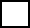 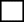 If you prefer to use your own term, please specify here:Marital StatusAre you married or in a civil partnersip? Yes       No        Prefer not to say Age       16-24      25-34       35-44      45-54     55-64     Over 65Prefer not to say       EthnicityEthic origin is not about nationality, place of birth or citizenship. It is about the group to which you perceive you belong. Please tick the appropriate box:WhiteEnglish      Welsh      Scottish     Northern Irish      Irish British       Gypsy or Irish Traveller    Prefer not to say  Any other white background, please specify here:Mixed/multiple ethnic groupsWhite and Black Caribbean	 	White and Black African       White and Asian 	    Prefer not to say     Any other mixed background, specify here:    Asian/Asian BritishIndian   	   Pakistani        Bangladeshi  	   Chinese     Prefer not to say     Any other Asian background, please specify here:Black/African/Carribean/Black British  African  	    Caribbean	     Prefer not to say     Any other Black/African/Caribbean background, please specify here:   Other ethnic groupArab	 	Prefer not to say     Any other ethnic group, please specify here:   DisabilityThe Equality Act 2010 protects people with disabilities from unlawful discrimination.  To meet the Act’s definition, a person must have a physical or mental impairment, which has substantial long-term effects on their ability to carry out normal day-to-day activities and which has lasted, or is likely to last more than 12 months. Should you be shortlisted for interview we will make adjustments or special arrangements, if required, to facilitate your attendance at the interview.Do you have a disability you wish us to know about at this stage?Yes            No If yes, please let us know what access requirements you may have:What is your sexual orientation?Heterosexual    Gay    Lesbian     Bisexual  Prefer not to say       If you prefer to use your own term, please specify here:What is your religion or belief?No religion or belief	    Buddhist    Christian    Hindu    Jewish	  Muslim     Sikh    Prefer not to say   If other religion or belief, please specify here: